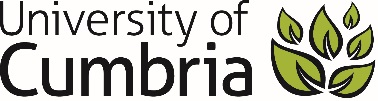 UNIVERSITY OF CUMBRIACOURSEWORK REASSESSMENT REQUIREMENT Module Code: MDIA4205Module Title: Communicating the Natural WorldTutor: Paul FergusonTitle of the item of work: Assignment Two PodcastFollowing guidance given on Blackboard, produce a 5-minute podcast on one of the following topics:1. Rewilding. What is it, where does the idea come from? Should we rewild? What are the issues? What are the alternatives?2. Understanding Animals. What is an animal? How have humans thought about animals in the past? How do we think about them today? How have our ideas about non-human animals changed over time? 3. Living with AnimalsIn what ways have humans lived with animals? What stories have we told ourselves about living with animals? What problems have people encountered when trying to live with animals? 4. Wild NatureWhat is ‘the wild’, why do some people want to go ‘back to nature’? What stories have we told ourselves, and what stories do we continue to tell ourselves about nature and the natural world? Further information can be found on the module Blackboard siteWordage: SUBMISSION DATE AS PER STUDENT PORTAL(please tick as appropriate but must be completed)To be submitted by 4:00 PM on 11/08/2023 in accordance with instructions given by the course team. If you are posting your course work the receipt of postage must be by date and time of submission, you may be asked to present this.To be submitted through the Virtual Learning Environment (eg. Blackboard / Pebblepad etc.) in pdf format, or in person/by RECORDED DELIVERY to the Programme Administration at the XXXXXX Campus of the University of Cumbria.